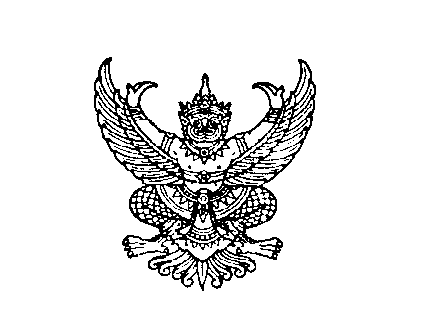 ที่ มท ๐๘19.2/วถึง สำนักงานส่งเสริมการปกครองท้องถิ่นจังหวัด ทุกจังหวัด	ด้วยกองสถานพยาบาลและการประกอบโรคศิลปะ โดยคณะกรรมการวิชาชีพสาขาฉุกเฉินการแพทย์ ได้จัดทำร่างประกาศคณะกรรมการวิชาชีพสาขาฉุกเฉินการแพทย์เรื่อง หลักเกณฑ์ วิธีการ และเงื่อนไข การพัฒนาความรู้ความสามารถทางวิชาชีพต่อเนื่องของผู้ประกอบโรคศิลปะ สาขาฉุกเฉินการแพทย์ พ.ศ. ... และภาคผนวกแนบท้าย เพื่อเป็นแนวทางการพัฒนาความรู้ความสามารถทางวิชาชีพอย่างต่อเนื่องสำหรับผู้ประกอบโรคศิลปะสาขาฉุกเฉินการแพทย์ ในการนี้ จึงขอความอนุเคราะห์ประชาสัมพันธ์และรับฟังความคิดเห็นต่อร่างประกาศดังกล่าว เพื่อให้ผู้ประกอบโรคศิลปะสาขาฉุกเฉินการแพทย์ได้มีส่วนร่วมในการเสนอความเห็นและข้อมูลที่เกี่ยวข้องในกระบวนการจัดทำกฎหมาย	กรมส่งเสริมการปกครองท้องถิ่น ขอความร่วมมือจังหวัดแจ้งองค์กรปกครองส่วนท้องถิ่นประชาสัมพันธ์ให้ผู้ประกอบโรคศิลปะสาขาฉุกเฉินการแพทย์ได้เสนอความเห็นต่อร่างดังกล่าว ตามแบบฟอร์ม
ที่กำหนดและจัดส่งข้อมูลความเห็นไปยังกองสถานพยาบาลและการประกอบโรคศิลปะ กรมสนับสนุนบริการสุขภาพ ทั้งนี้ สามารถดาวน์โหลดเอกสารที่เกี่ยวข้องได้ทางเว็บไซต์ https://bit.ly/3T4Qq1a หรือ QR Code ท้ายหนังสือฉบับนี้						กรมส่งเสริมการปกครองท้องถิ่น							พฤศจิกายน 2566 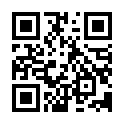 บันทึกข้อความ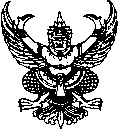 